附件12               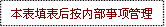 外场试验进场涉密载体清单统计/填写人：                   参试部门领导审批：                           保密办备案：备注：涉密载体包括：涉密纸质文件资料（纸质）、涉密光盘（光盘）等。此表格留存试验申请部门，试验结束后交保密办。序号载体名称载体类型唯一辨识编号页数密级单位/责任人备注